КОНТРОЛЬНО-СЧЁТНЫЙ ОРГАН -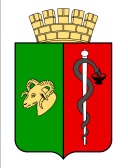 КОНТРОЛЬНО - СЧЕТНАЯ ПАЛАТАГОРОДСКОГО ОКРУГА ЕВПАТОРИЯ РЕСПУБЛИКИ КРЫМадрес:297408, Российская Федерация, Республика Крым, г. Евпатория, пер. Голикова,6 , тел. /36569/ 2-38-26, e-mail: ksp@evp.rk.gov.ru, ИНН 9110005512ЗАКЛЮЧЕНИЕ № 05-05/26на проект решения Евпаторийского городского совета Республики Крым«О даче согласия на списание движимого муниципального имущества – автотранспортных средств, закрепленных на праве хозяйственного ведения за муниципальным унитарным предприятием «ЭКОГРАД» городского округа Евпатория Республики Крым»г. Евпатория                                                                                         	 «24» апреля 2024 г.В КСП ГО Евпатория РК 22.04.2024 с сопроводительным письмом департамента имущественных и земельных отношений администрации города Евпатории Республики Крым (исх. № 1350/09 от 22.04.2024) поступил проект решения Евпаторийского городского совета Республики Крым «О даче согласия на списание движимого муниципального имущества – автотранспортных средств, закрепленных на праве хозяйственного ведения за муниципальным унитарным предприятием «ЭКОГРАД» городского округа Евпатория Республики Крым» (далее – проект решения) для подготовки заключения.К проекту решения прилагаются:пояснительная записка;копия письма муниципального унитарного предприятия «ЭКОГРАД» городского округа Евпатория Республики Крым от 07.12.2023 №1052/1 о направлении пакета документов в адрес ДИЗО АГЕ РК на списание имущества – автотранспортных средств, закрепленных на праве хозяйственного ведения за муниципальным унитарным предприятием «ЭКОГРАД» городского округа Евпатория Республики Крым» (далее – МУП «ЭКОГРАД»);копия письма департамента городского хозяйства администрации города Евпатории Республики Крым (далее – ДГХ) от 17.04.2024 № 2007/01-10 о согласовании списания пришедшего в негодность имущества (автотранспортных средств), закрепленного на праве хозяйственного ведения за МУП «ЭКОГРАД»;копия приказа МУП «ЭКОГРАД» от 21.08.2023 № 69 «О создании постоянно действующей комиссии по списанию основных средств и прочих необоротных активов»;копия приказа о проведении инвентаризации от 13.02.2023 № 25/2;копия протокола заседания постоянно действующей комиссии по списанию основных средств и прочих необоротных активов МУП «ЭКОГРАД» № 2 от 17.10.2023;копия инвентаризационной описи № 12/2 от 20.02.2023 г.;копии проектов актов о списании автотранспортных средств от 17.10.2023 №№ 4, 6-9 с приложением фотоматериалов;копии инвентарных карточек учета объекта основных средств № БП-000073, № БП-000077, № БП-000081, № БП-000079, № БП-000081от 18.10.2023г;копия справки МУП «ЭКОГРАД» об отсутствии обязательств, связанных с объектами имущества, предлагаемыми к списанию;копия справки МУП «ЭКОГРАД» об отсутствии в объекте цветных, драгоценных металлов, а также веществ, частей потенциально опасных для человека (ртуть, радиоактивные вещества, иные сильнодействующие, отравляющие вещества);копия справки МУП «ЭКОГРАД» о возможности использования частей объекта и (или) его материалов;копии заключении технической экспертизы транспортных средств от 22.11.2023 №№ 2138 – 2142, составленных ООО «Родник» о невозможности дальнейшей эксплуатации и нецелесообразности ремонта;копия свидетельства о внесении сведений в ЕГРЮЛ ООО «Родник»; копия сертификата соответствия ООО «Родник» № РОСС RU.AБ23.Н01298 с приложениями; копия аттестата аккредитации оператора технического осмотра ООО «Родник» от 19.04.2022 № 11717;копия справки МВД по Республике Крым от 26.01.2024 № 3/248200103279;копия свидетельства о регистрации транспортного средства серия 82 25 №733561, модель ЗИЛ 432921 КО 043102, 2007 года выпуска, государственный регистрационный знак А388ОК82, выданный 25.06.2015г.;копия паспорта транспортного средства 82 ОЕ 604450 на ТС ЗИЛ 432921 КО 043102 от 25.06.2015;копия свидетельства о регистрации транспортного средства серия 82 25 №731380, модель ЗИЛ 433362 КО-435, 2005 года выпуска, государственный регистрационный знак А790ОК82, выданный 21.07.2015г.;копия паспорта транспортного средства 82 ОЕ 604811 на ТС ЗИЛ 433362 КО-435 от 21.07.2015;копия свидетельства о регистрации транспортного средства серия 82 25 №729439, модель МАЗ 438043 КО-456-10, 2009 года выпуска, государственный регистрационный знак А846РС82, выданный 16.04.2015г.;копия паспорта транспортного средства 82 ОЕ 606257 на ТС МАЗ 438043 КО-456-10 от 16.04.2015;копия свидетельства о регистрации транспортного средства серия 82 25 №729447, модель МАЗ 533702-2140, 2004 года выпуска, государственный регистрационный знак А851РС82, выданный 16.04.2015г.;копия паспорта транспортного средства 82 ОЕ 606264 на ТС МАЗ 533702-2140 от 16.04.2015;копия свидетельства о регистрации транспортного средства серия 82 25 №729431, модель МАЗ 5337022140, 2004 года выпуска, государственный регистрационный знак А840РС82, выданный 16.04.2015г.;копия паспорта транспортного средства 82 ОЕ 606252 на ТС МАЗ 5337022140 от 16.04.2015.Суть проекта решения:Проектом решения предлагается дать согласие на списание движимого муниципального имущества – автотранспортных средств, закрепленных на праве хозяйственного ведения за муниципальным унитарным предприятием «ЭКОГРАД» городского округа Евпатория Республики Крым, согласно приложению.Приложением к проекту является перечень из пяти автотранспортных средств, закрепленных на праве хозяйственного ведения за МУП «ЭКОГРАД» городского округа Евпатория Республики Крым и подлежащих списанию. Первоначальная стоимость имущества, предлагаемого к списанию составляет 3 022 217,67 руб., остаточная стоимость 0,00 руб.Пунктом 2 проекта решения предписывается МУП «ЭКОГРАД» осуществить мероприятия по списанию вышеуказанного движимого муниципального имущества.Анализ проекта решения:Согласно пояснительной записке, принятие данного решения связанно с необходимостью списания транспортных средств (ЗИЛ 432921 КО 043102, ЗИЛ 433362 КО-435, МАЗ 5337022140, МАЗ 533702-2140, МАЗ 438043 КО-456-10) движимого муниципального имущества, закрепленного на праве хозяйственного ведения за МУП «ЭКОГРАД». Все вышеуказанные автотранспортные средства, подлежащие списанию, имеет 100% износ и непригодны для дальнейшей эксплуатации, что подтверждается техническими заключениями ООО «Родник» от 22.11.2023 №№ 2138 - 2142. Денежные средства за металлолом в результате утилизации поступают в самостоятельное распоряжение предприятия. В результате изучения проекта решения и представленных к нему документов установлено следующее.Пунктом 1 ст. 9 Порядка списания муниципального имущества, утвержденного решением Евпаторийского городского совета Республики Крым от 22.09.2023 № 2-72/4 «Об утверждении порядка списания муниципального имущества и Порядка принятия решений о списании затрат, понесенных на незавершенное строительство объектов капитального строительства муниципальной собственности муниципального образования городской округ Евпатория Республики Крым» (далее – Порядок списания муниципального имущества) установлено, что списание муниципального имущества, закрепленного на праве хозяйственного ведения (оперативного управления) за муниципальным унитарным (казённым) предприятием, осуществляется муниципальным унитарным (казённым) предприятием в отношении недвижимого имущества независимо от его стоимости и движимого имущества первоначальной стоимостью свыше 200 000 рублей за инвентарную единицу на основании решения Евпаторийского городского совета Республики Крым о согласии на списание.Статьей 17 Порядка списания муниципального имущества предусмотрен перечень документов, предоставляемых для принятия решения о согласовании списания пришедших в негодность транспортных средств (самоходных машин), находящихся в муниципальной собственности. Материалы, предоставленные в КСП ГО Евпатории РК с проектом решения соответствуют перечню документов, указанному в статье 17 Порядка списания муниципального имущества.Согласно п. 45 ч. 2 ст. 40 Устава городского округа Евпатория Республики Крым к полномочиям Евпаторийского городского совета относится, в том числе, определение в соответствии с законодательством условий приобретения, отчуждения объектов муниципальной собственности.Согласно статье 5 Порядка списания муниципального имущества, к полномочиям Евпаторийского городского совета Республики Крым в сфере списания муниципального имущества относится принятие решения о согласовании списания или об отказе в согласовании списания в отношении движимого муниципального имущества, первоначальная стоимость которого составляет более 200 000 рублей за инвентарную единицу.Вывод:Принятие данного решения входит в компетенцию Евпаторийского городского совета Республики Крым и не противоречит Бюджетному законодательству Российской Федерации.Заключение носит рекомендательный характер.АудиторКСП ГО Евпатория РКА.А. Битовт